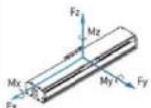 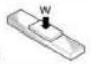 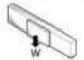 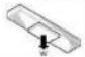 ■ PBA直线电机选型问卷1.应用说明2.负载参数1a.具有近似尺寸的应用草图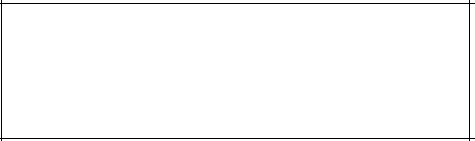 平台要求3.电机参数4.命令/总线(请圈选相应项)5.编码器(请圈选相应项)6.运动精度7.机械规格8.工作环境9.附加要求(请勾选相应项)电机模组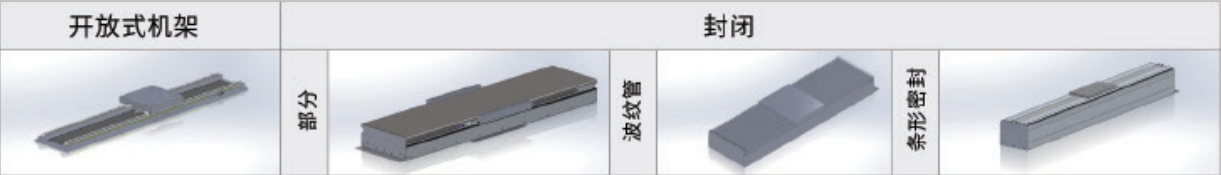 11.备注：如果您对尺寸确定流程有任何特殊要求，请在以下备注中说明您的要求。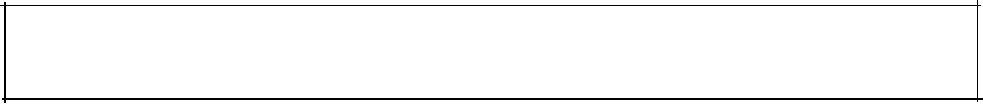 客户名称：日期(年月日):联系电子邮箱：联系电子邮箱：移动重量(无电机动子)               kg移动重量(无电机动子)               kg摩擦力                              N摩擦力                              N反力                                N反力                                NMx           N.mMy           N.mMz        N.m描述1描述2描述3移动距离                             mm移动时间                              s移动速度                           m/s加速度                              m/s停留时间                              s脉冲和方向/模拟/EtherCAT/IlO触发器/其他：分辨率                              μm增量/绝对值/模拟量增量/绝对值/模拟量有效行程mm平面度μm/mm直线度μm/mm空间限制(长x宽x高)mm电机电缆长度控制器放大器编码器其他：m